Year 1 and 2 – Home Learning – Week 14 	            Monday 13th – Friday 17th July Online activity 			Offline activity			Online and offline activity Year 1 Maths – Counting to 100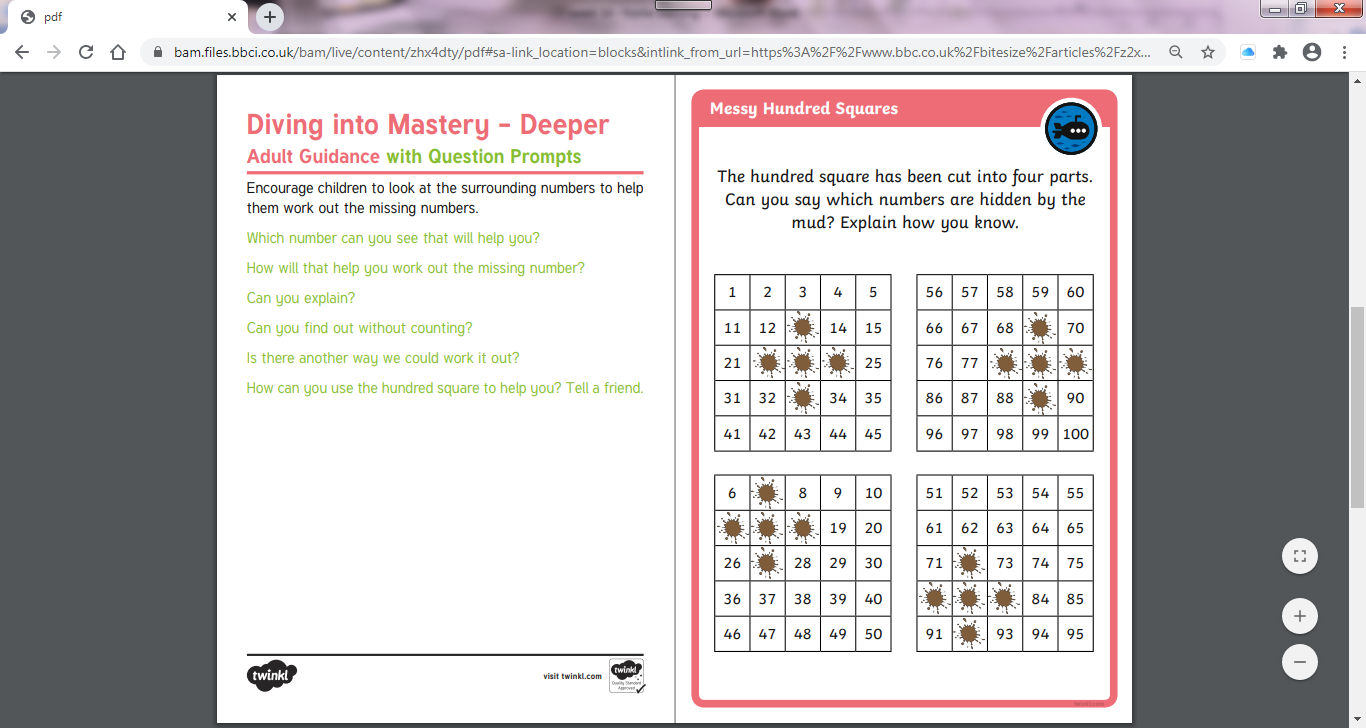 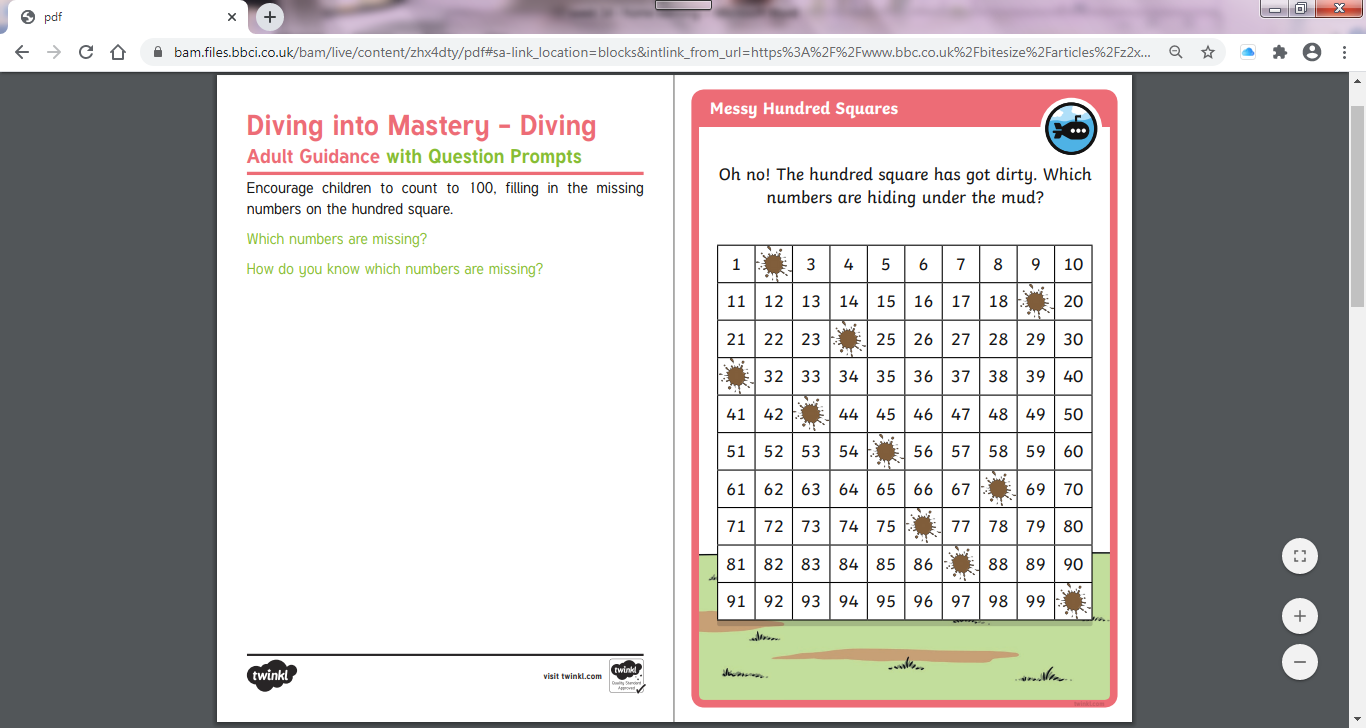 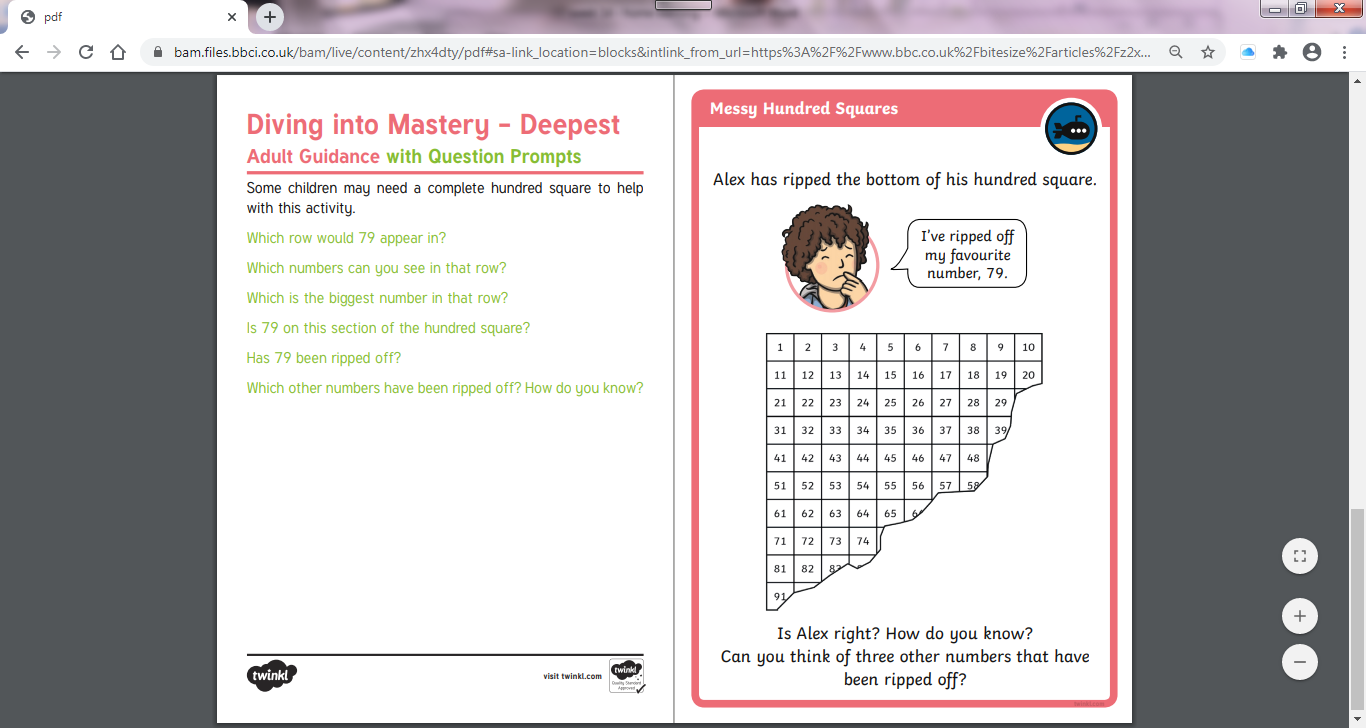 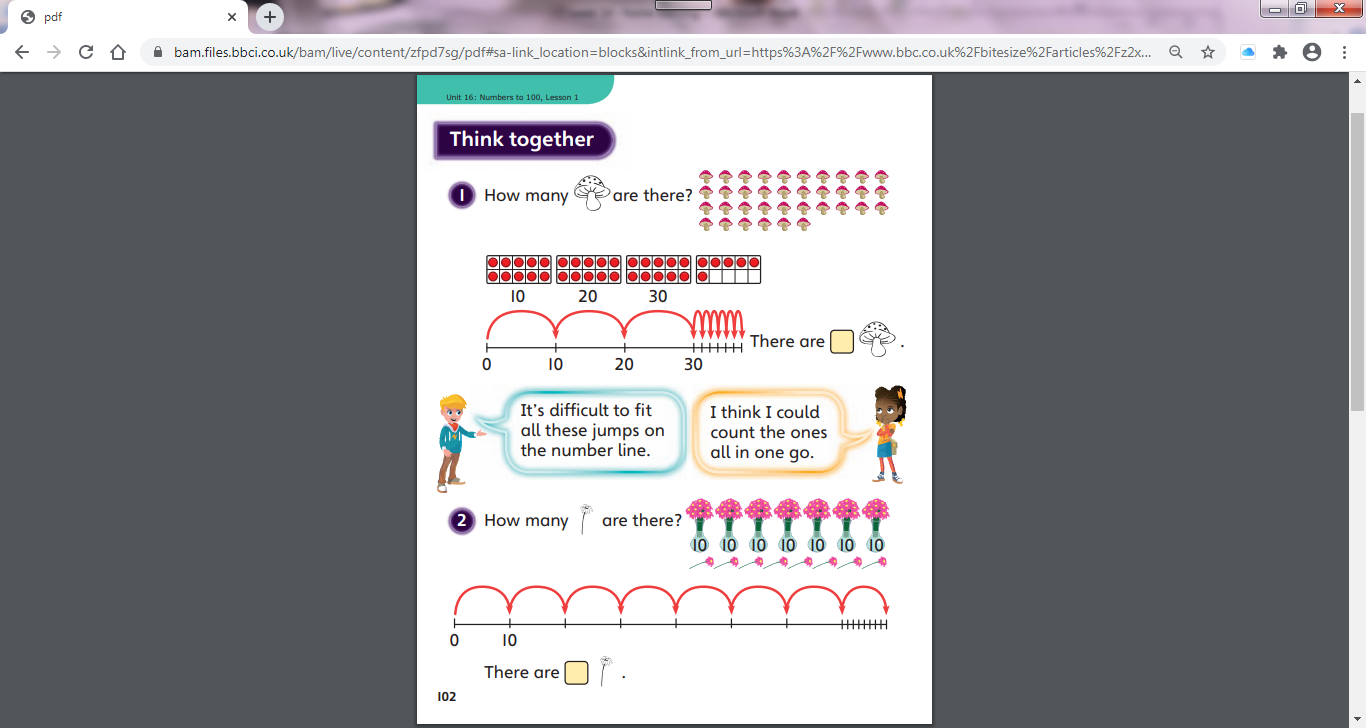 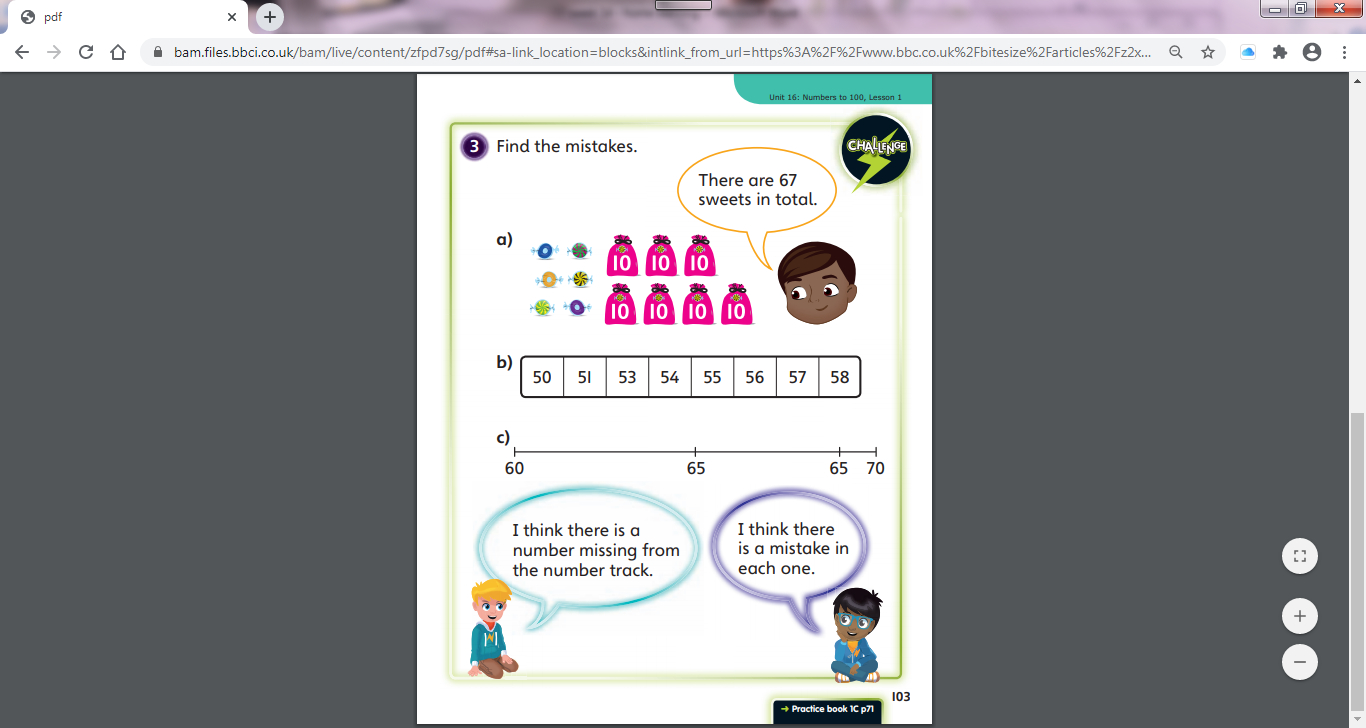 Year 1 Maths – Comparing numbers to 100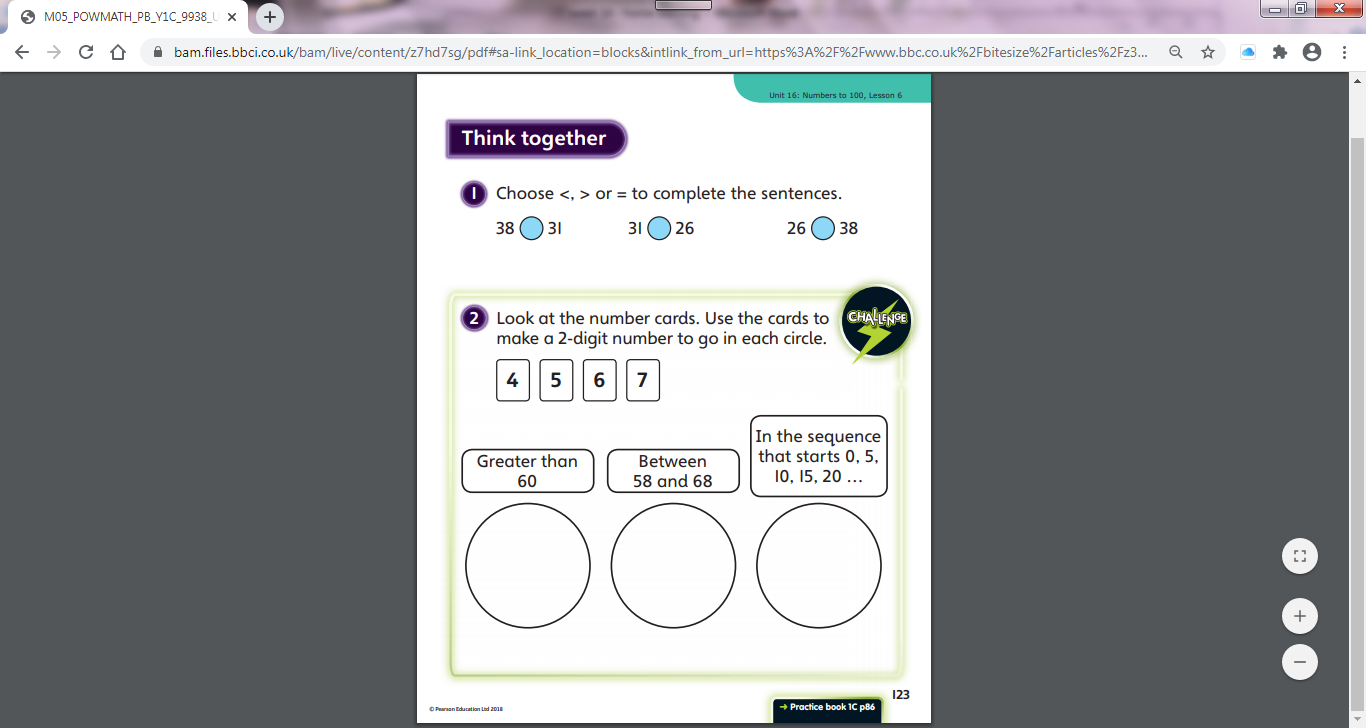 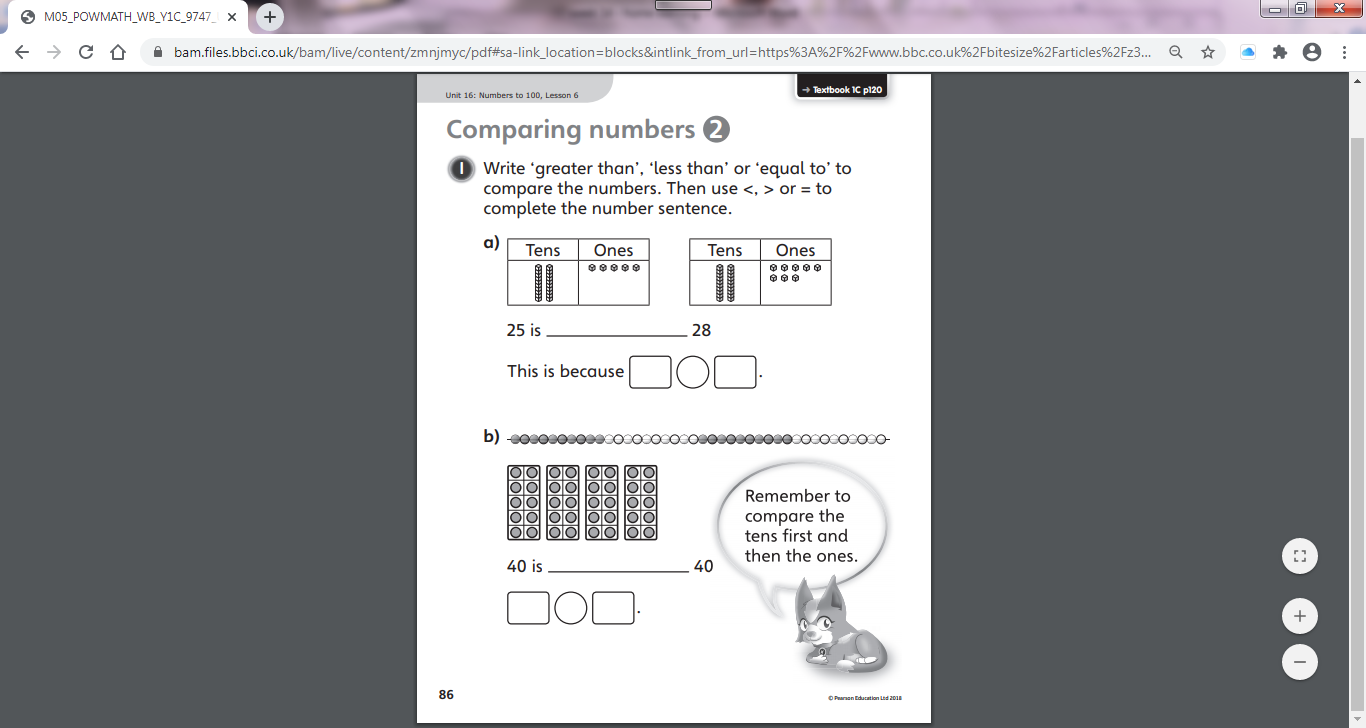 Year 1 Maths – Ordering numbers to 100 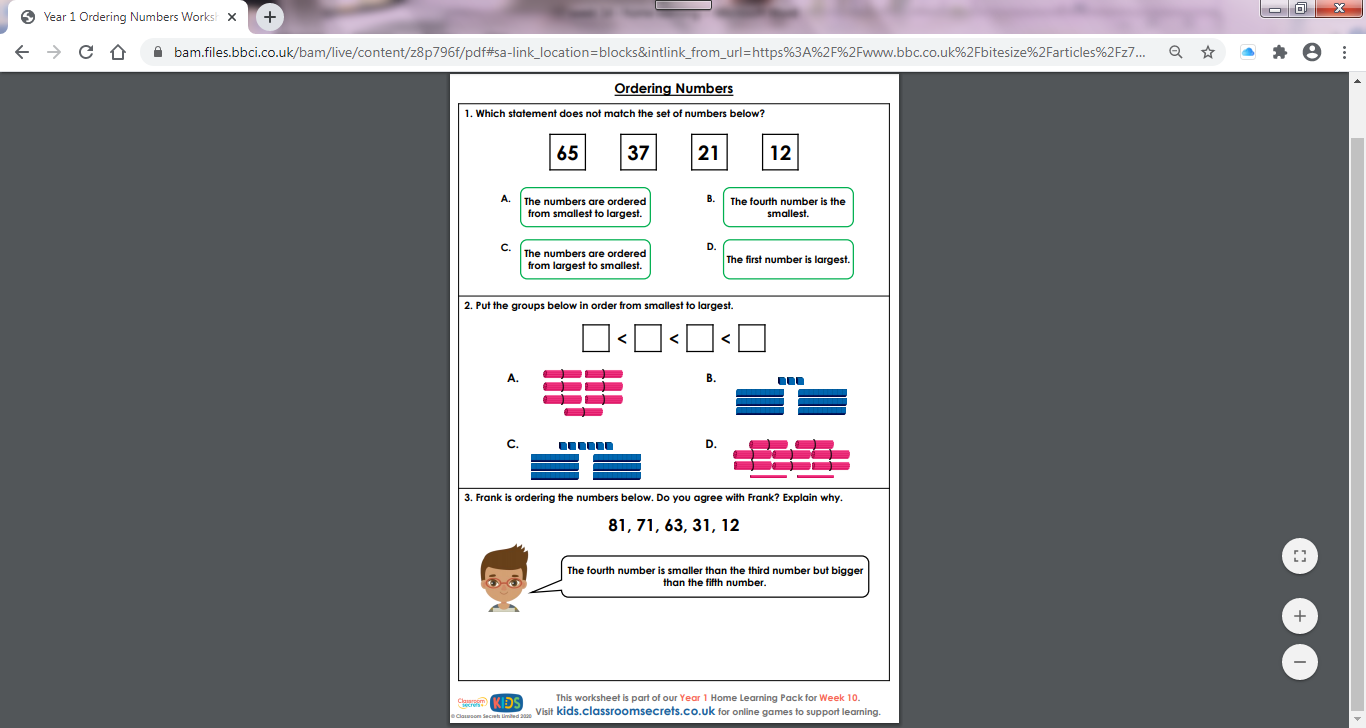 Year 2 Maths – Comparing Mass 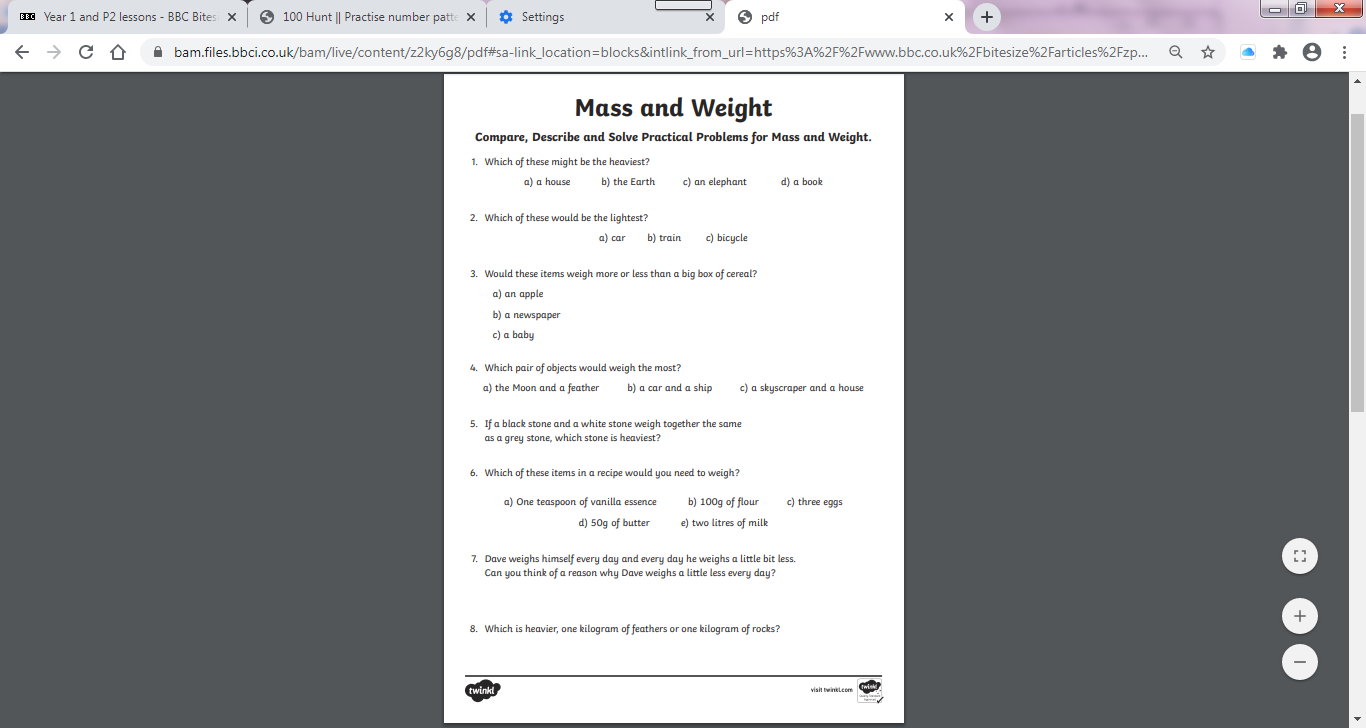 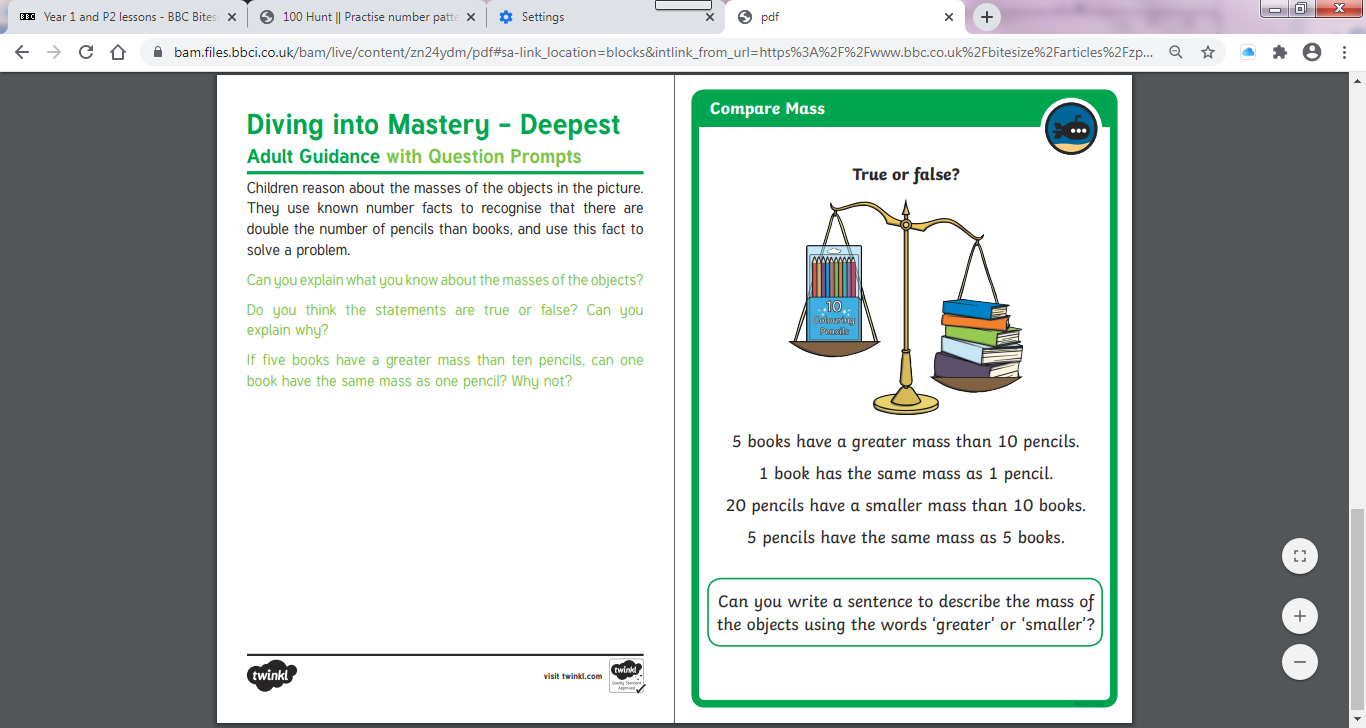 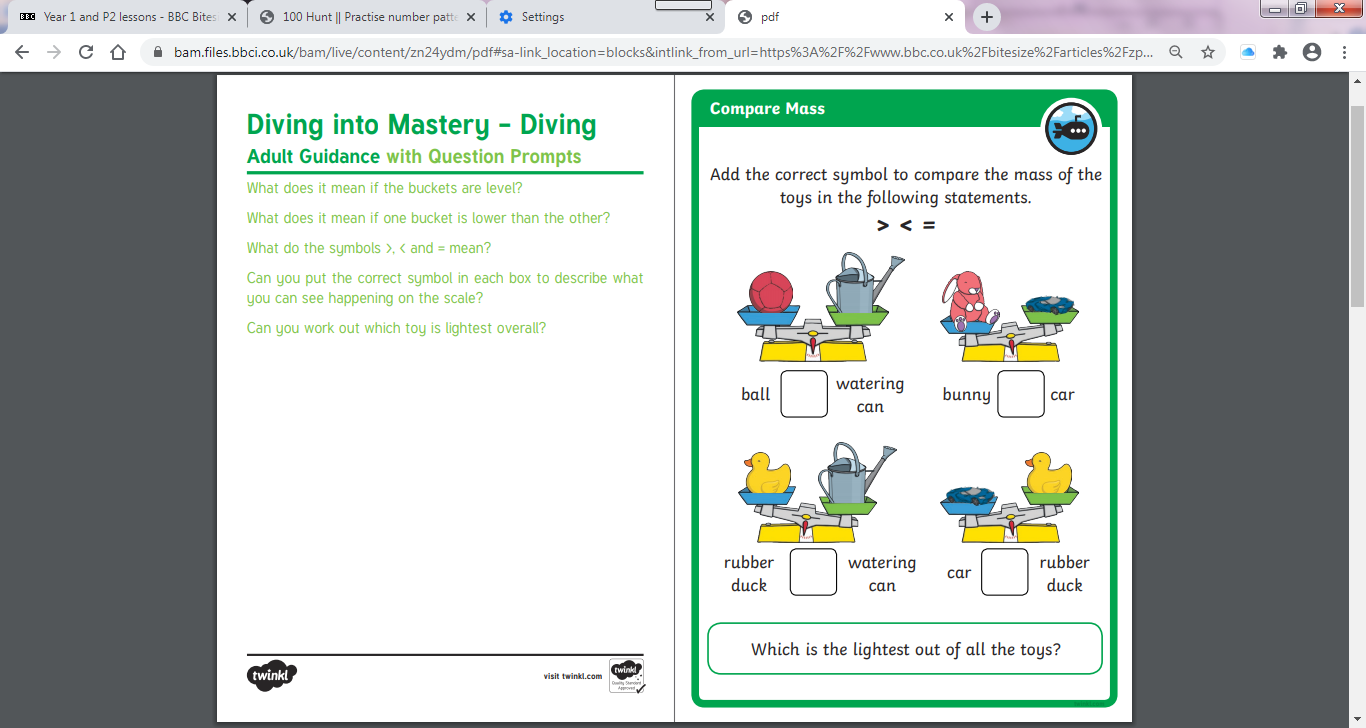 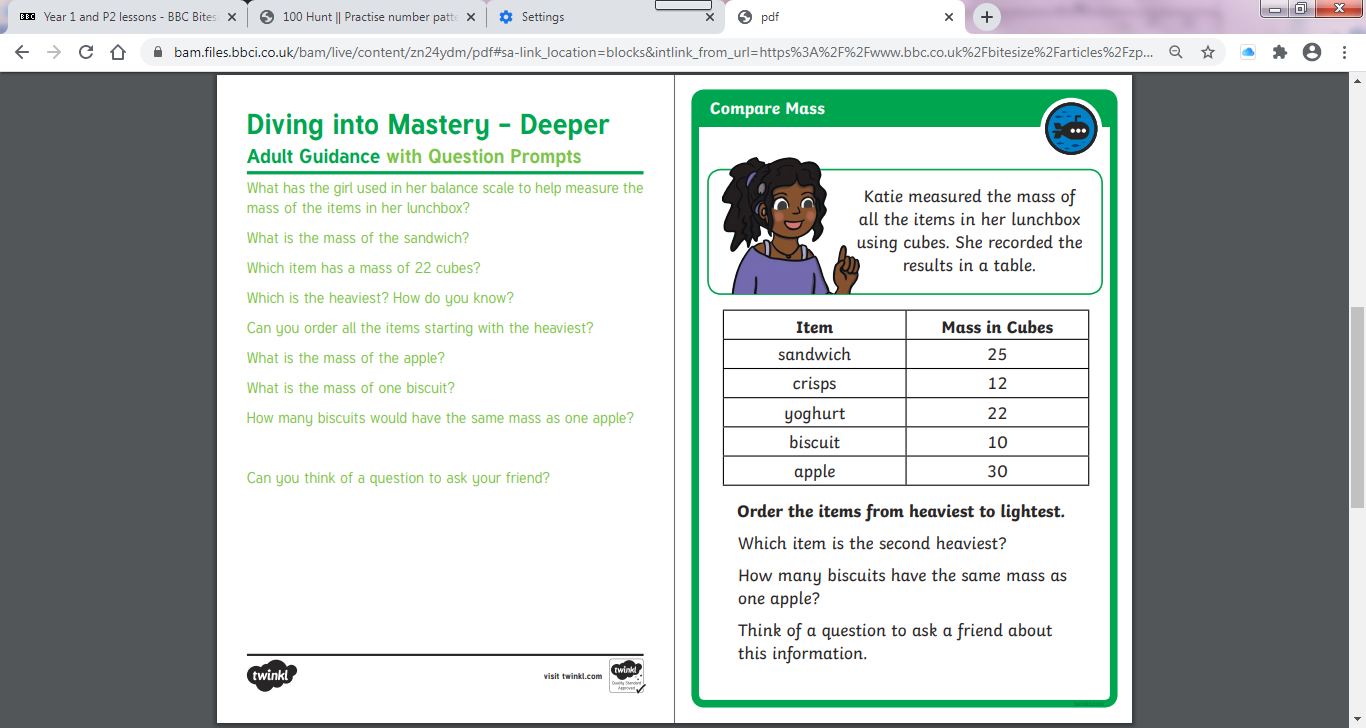 Year 2 Maths – Measuring Mass in Grams 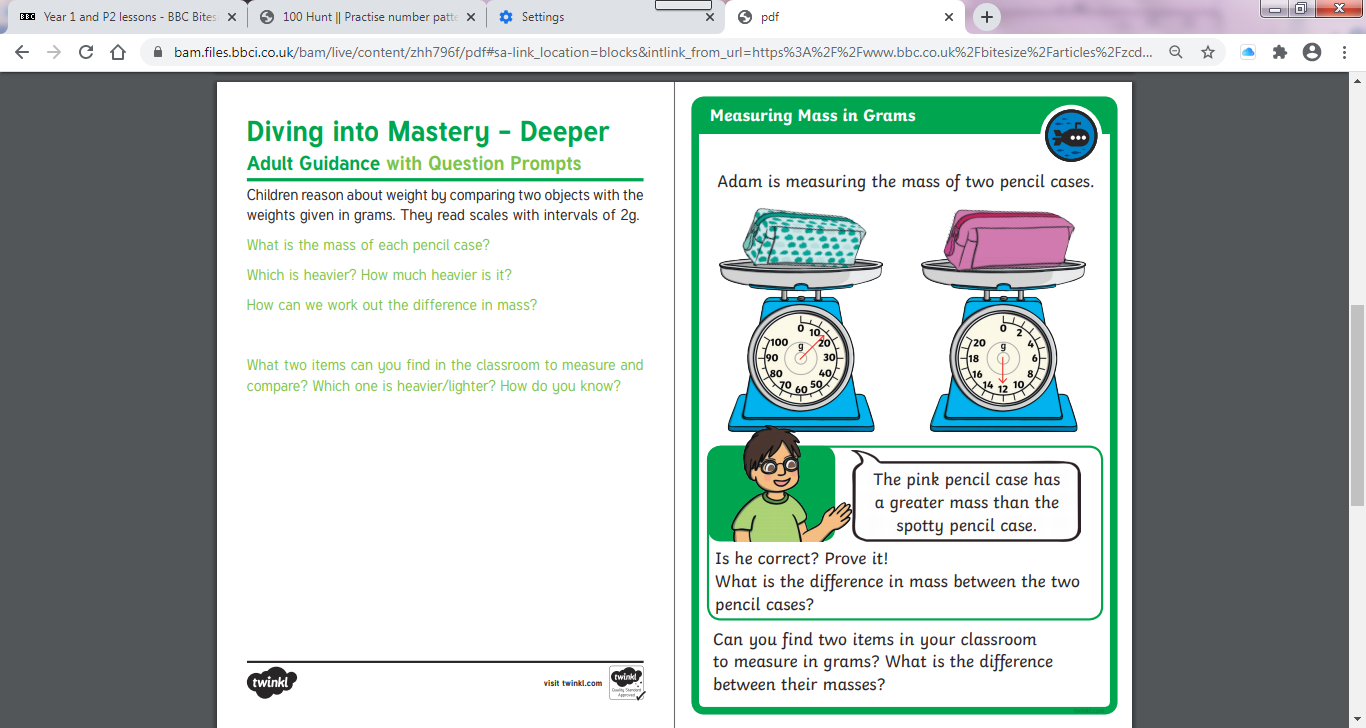 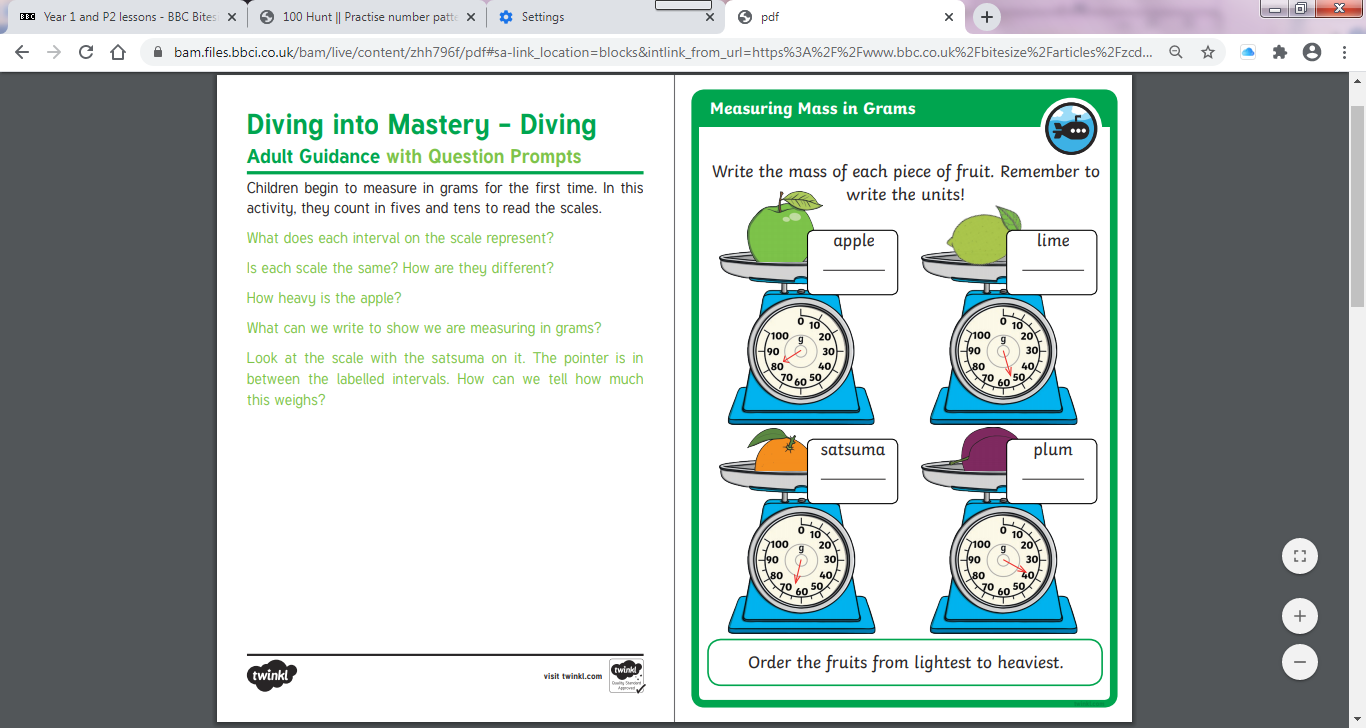 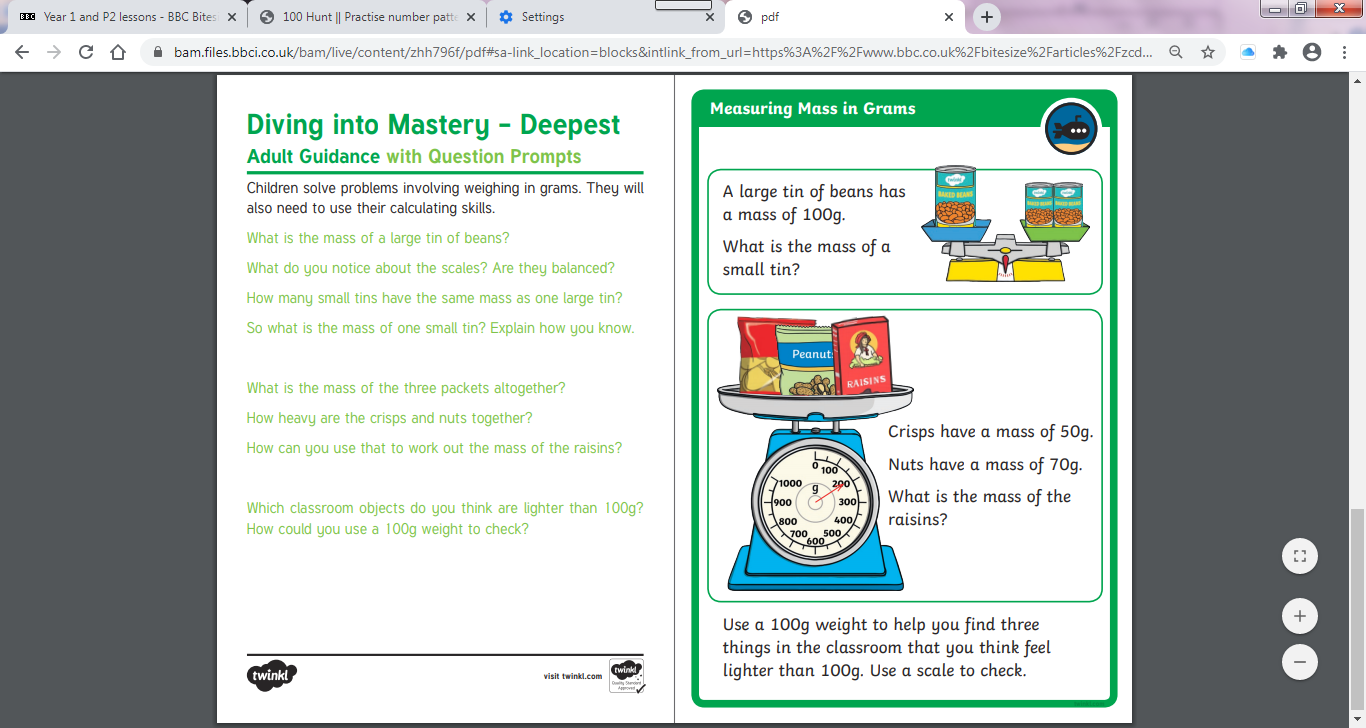 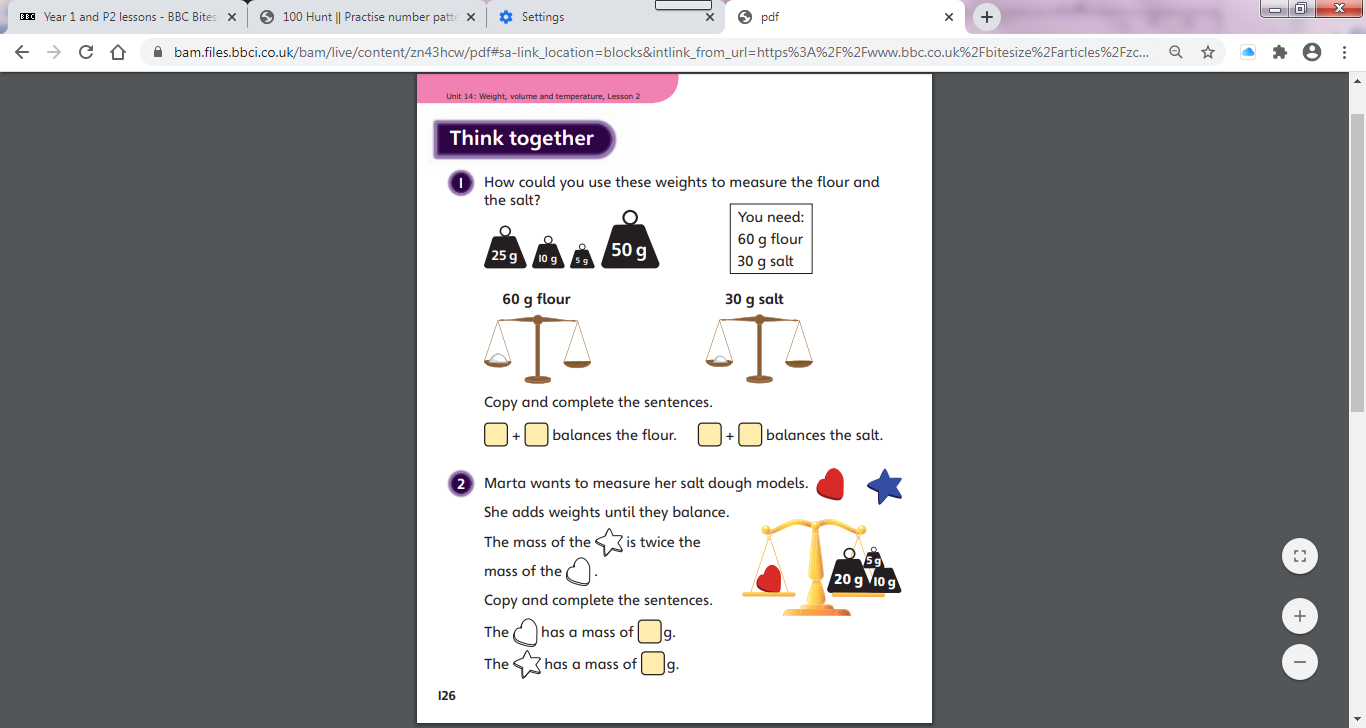 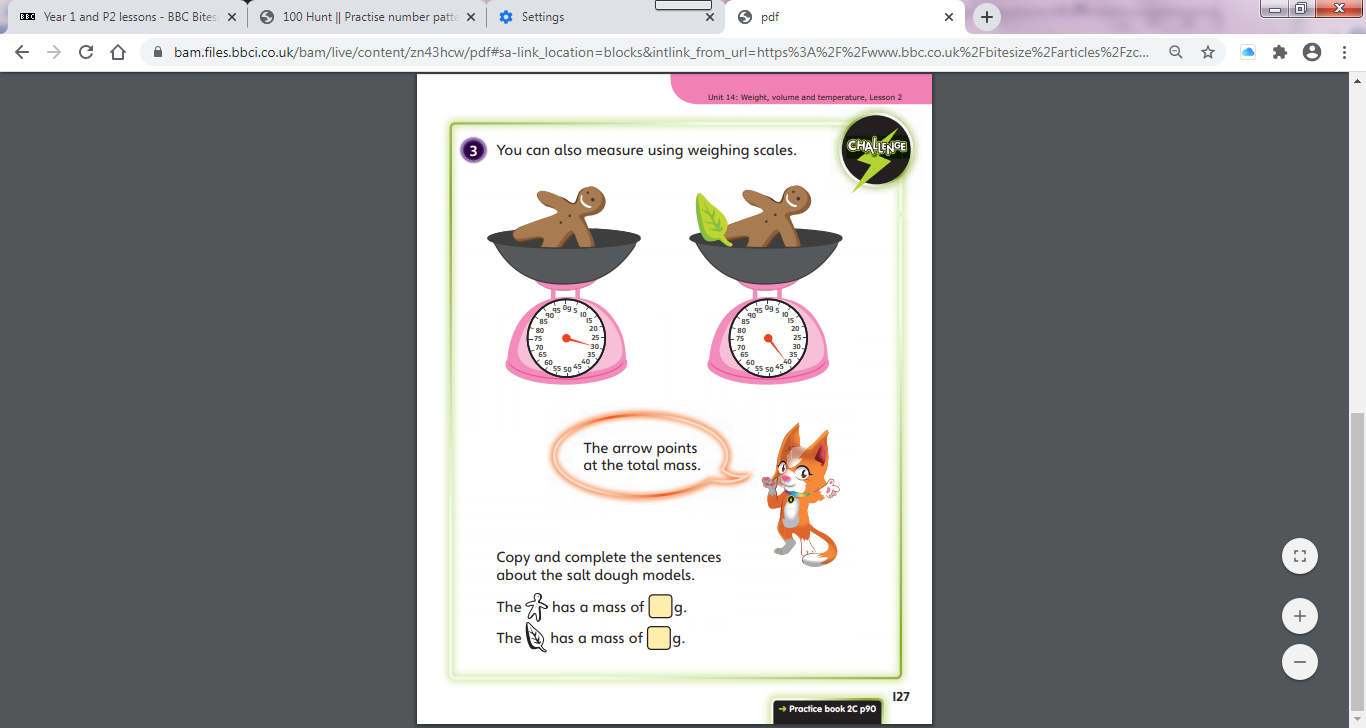 Year 2 Maths – Measuring Mass in Kilograms 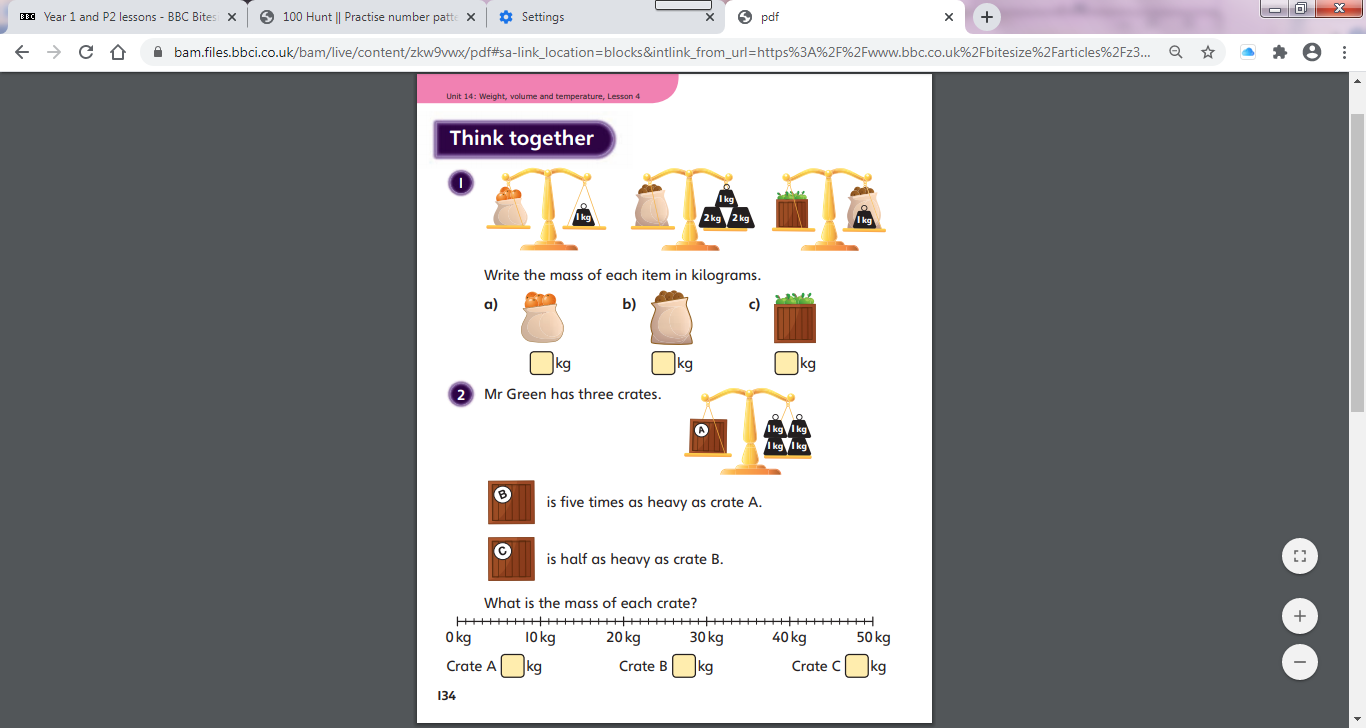 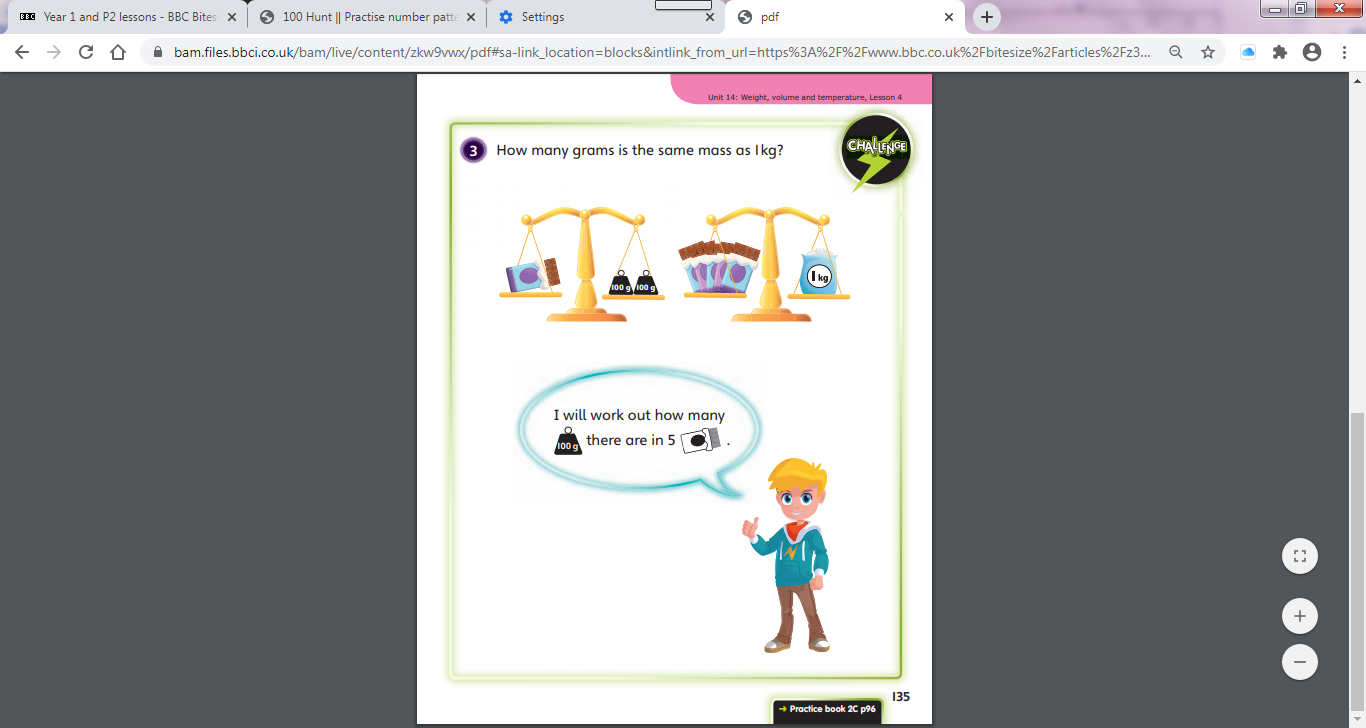 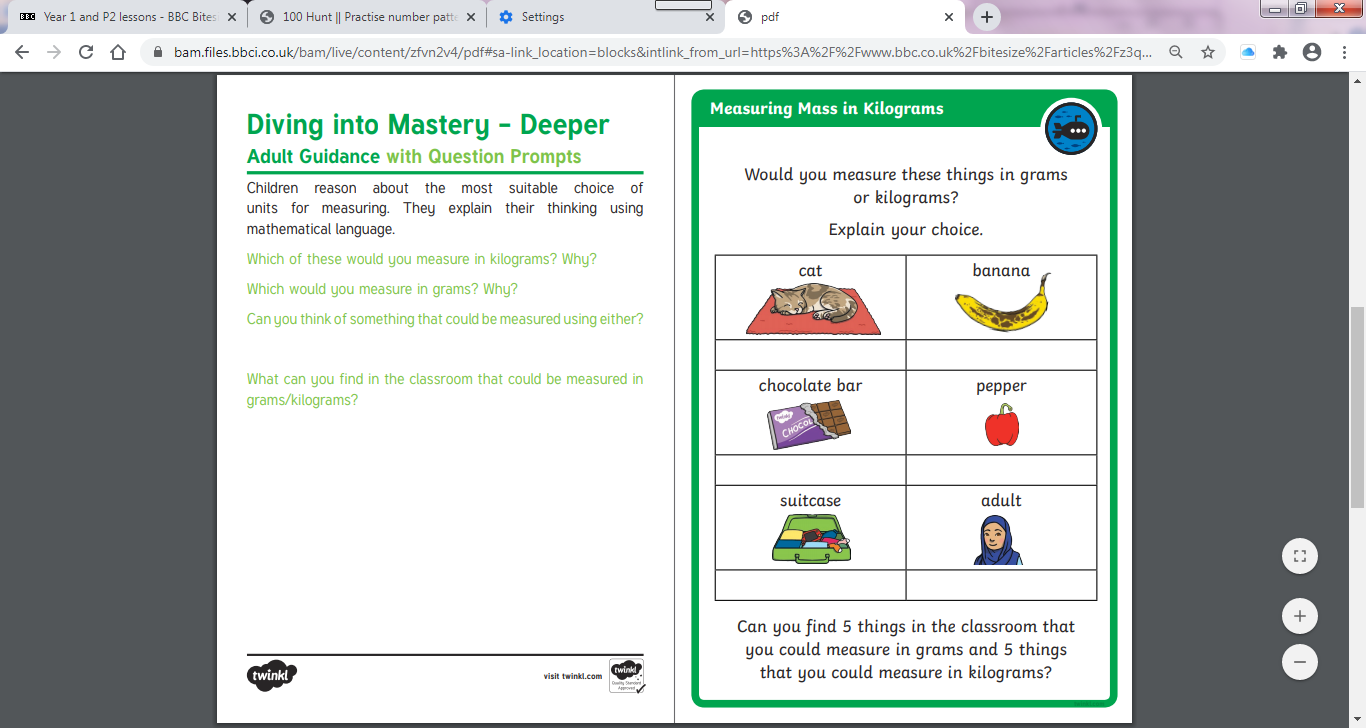 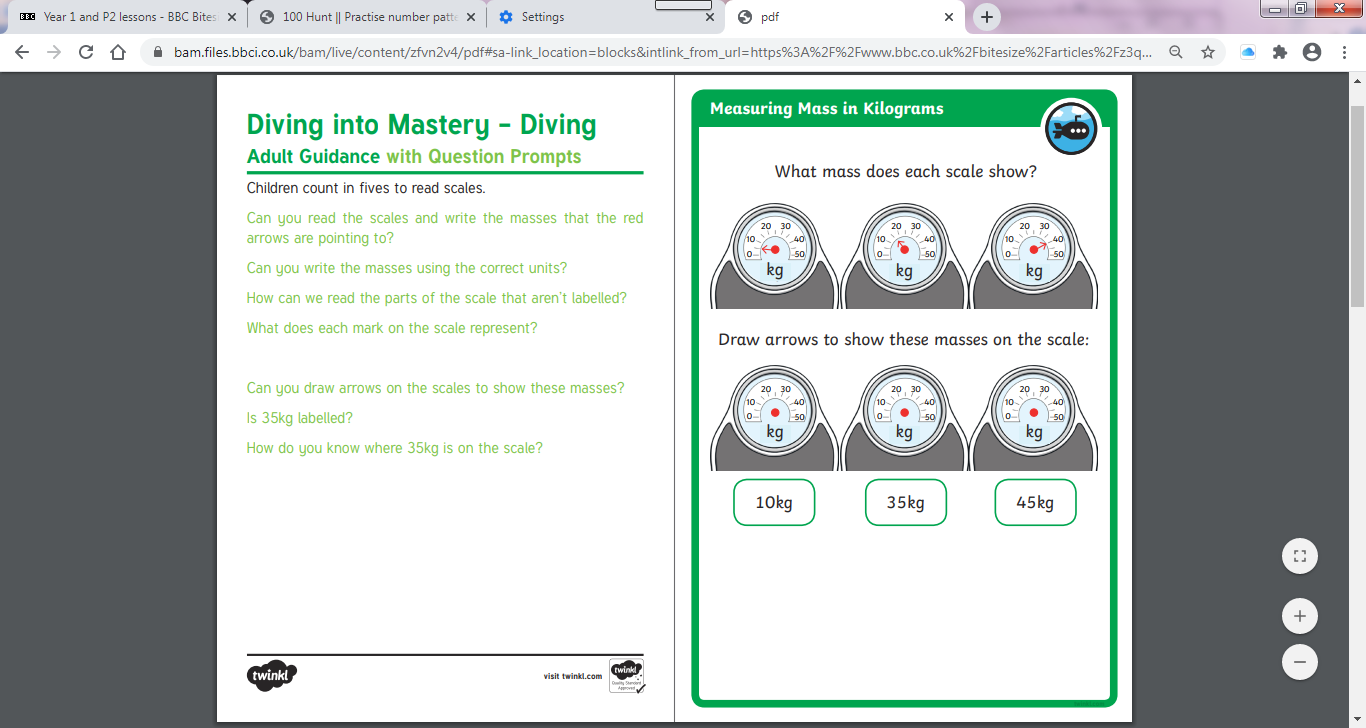 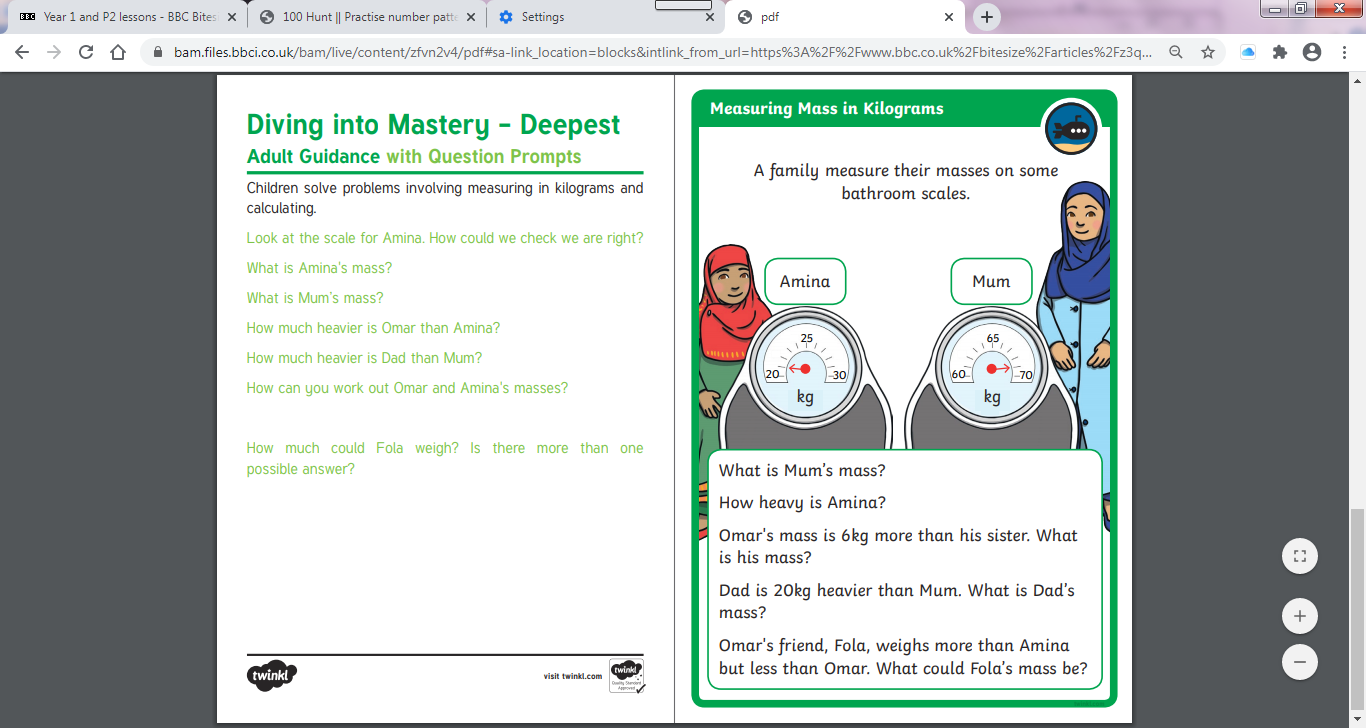 English – Cursive Handwriting 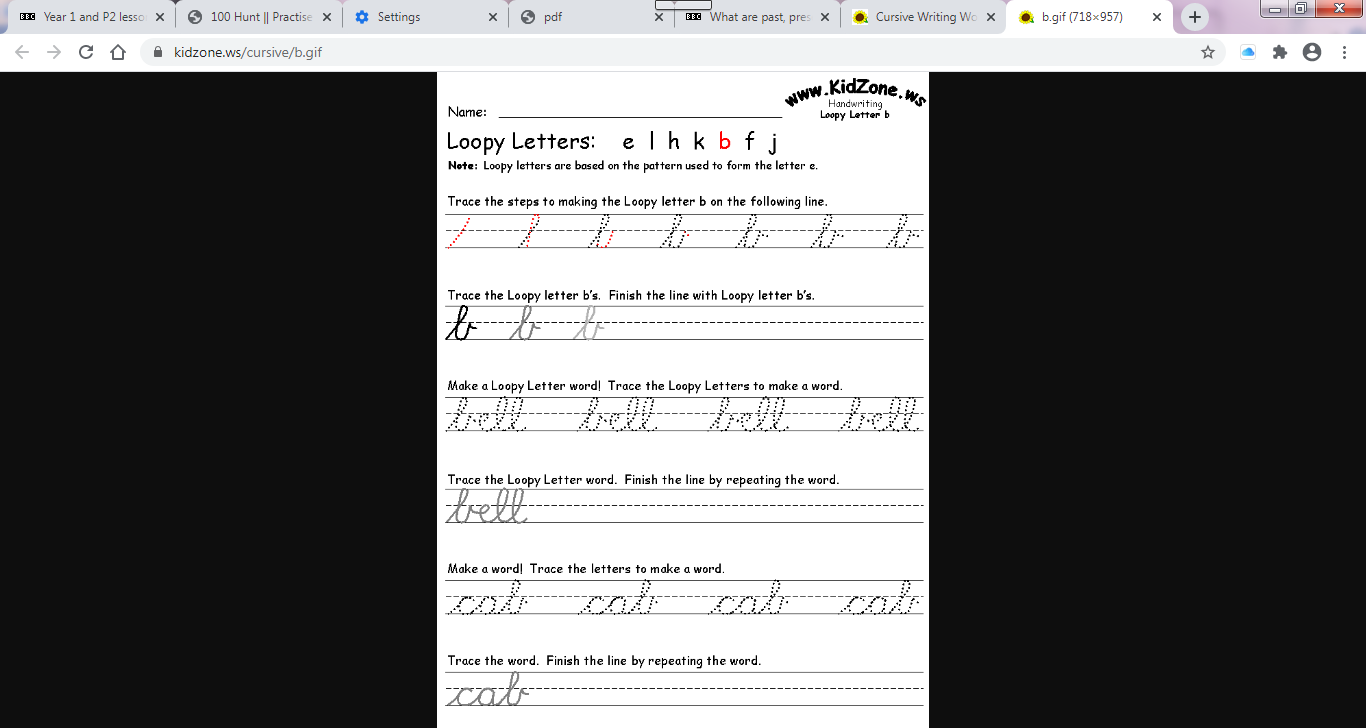 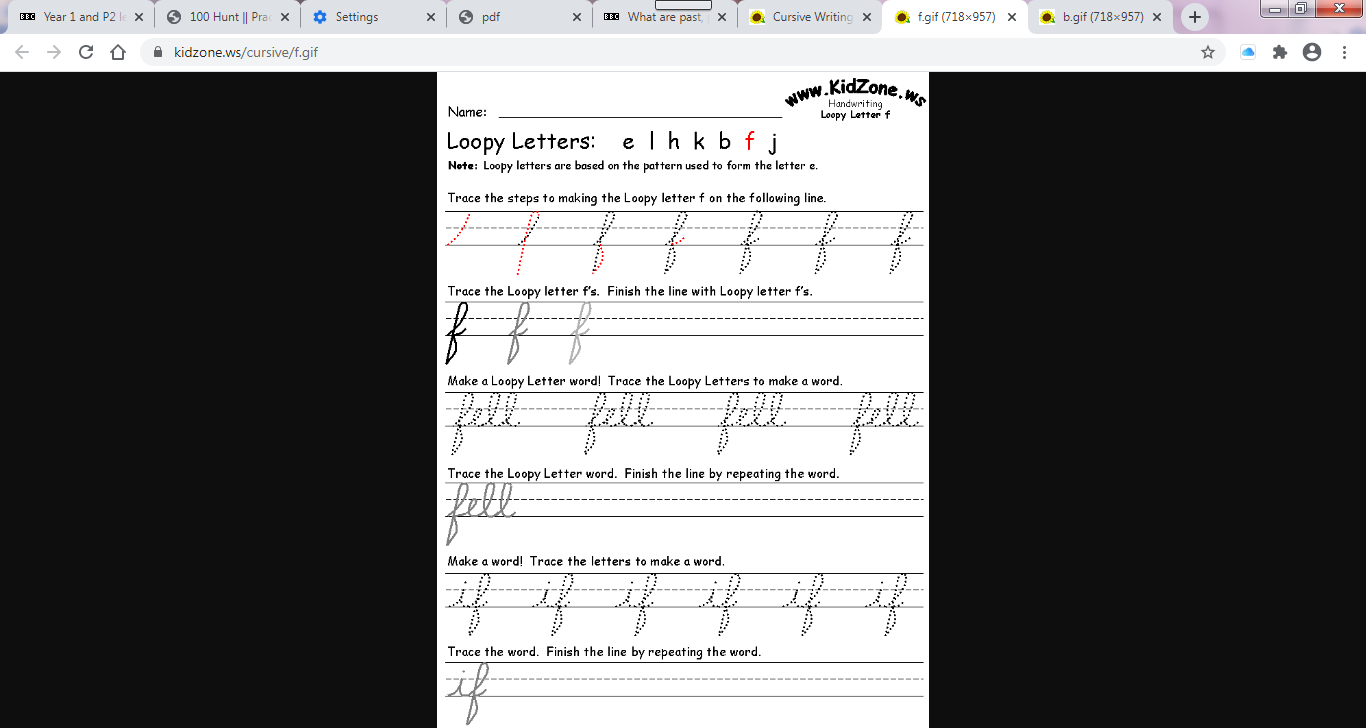 Science – Ladybird Lifecycle 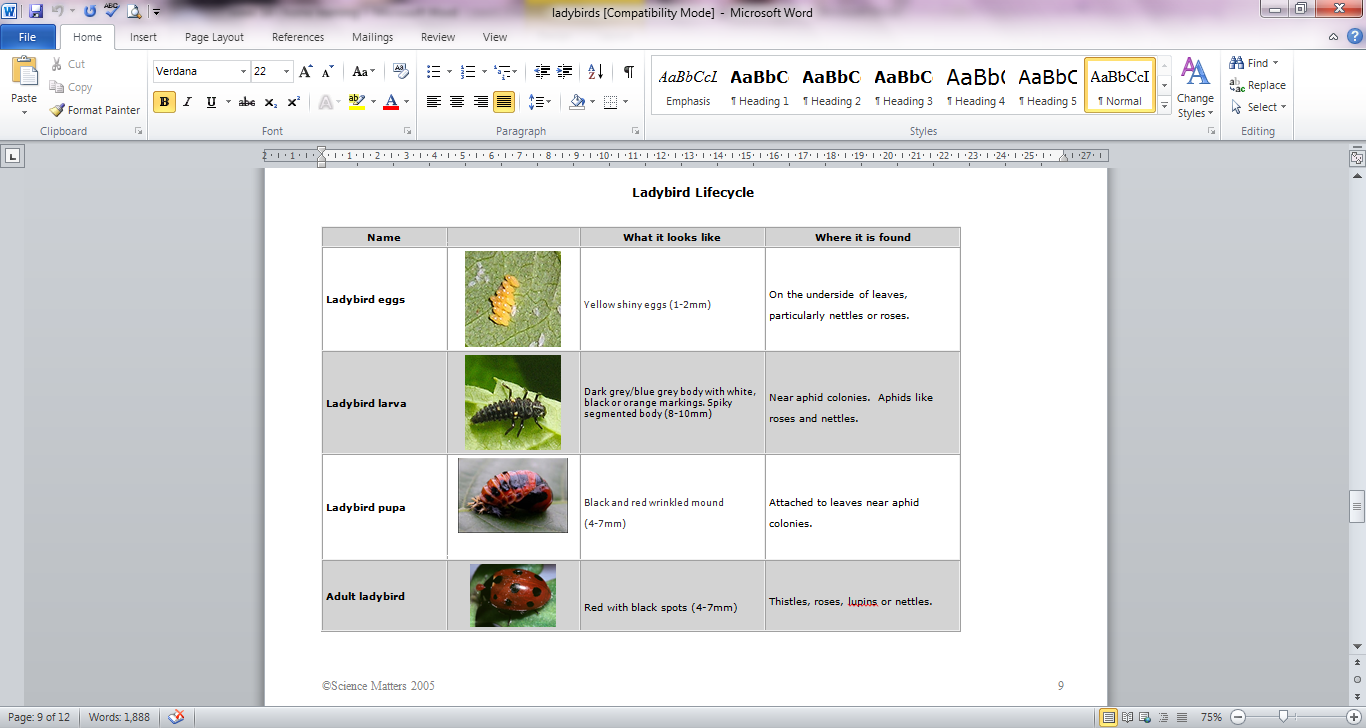 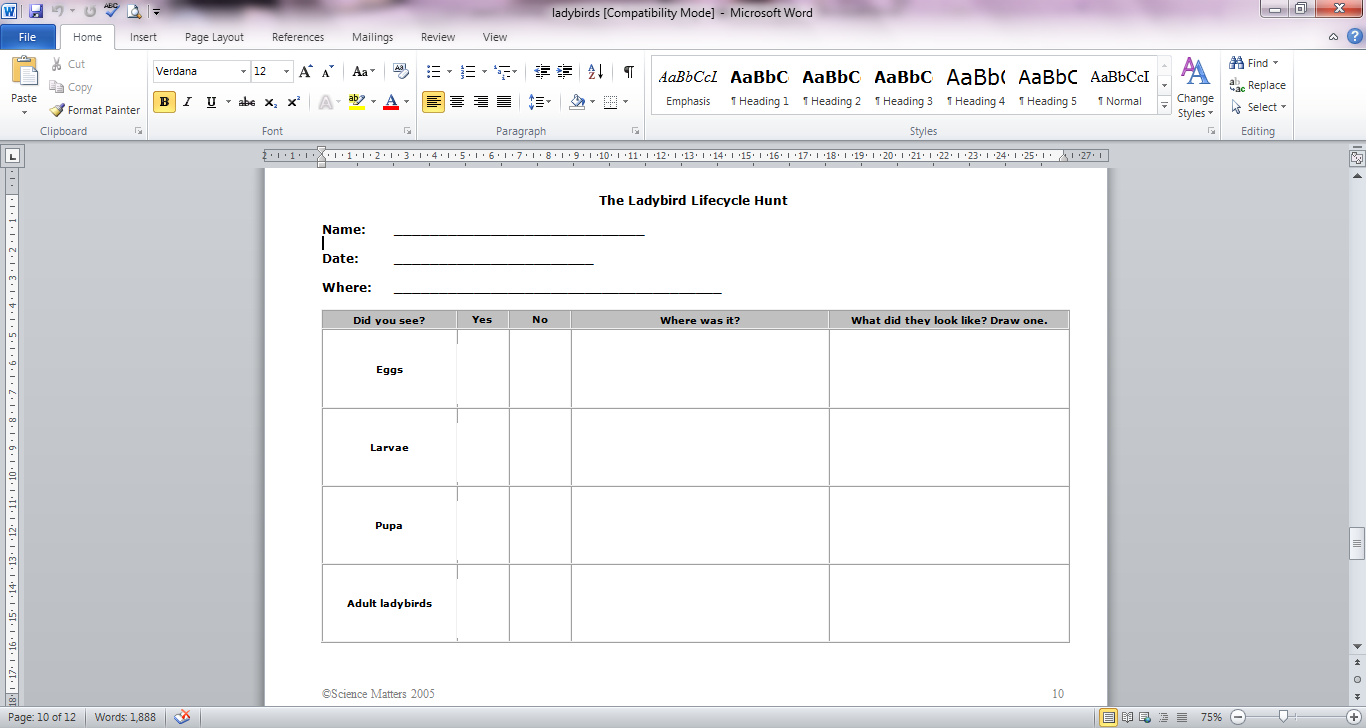 PSHE – Respecting the Environment 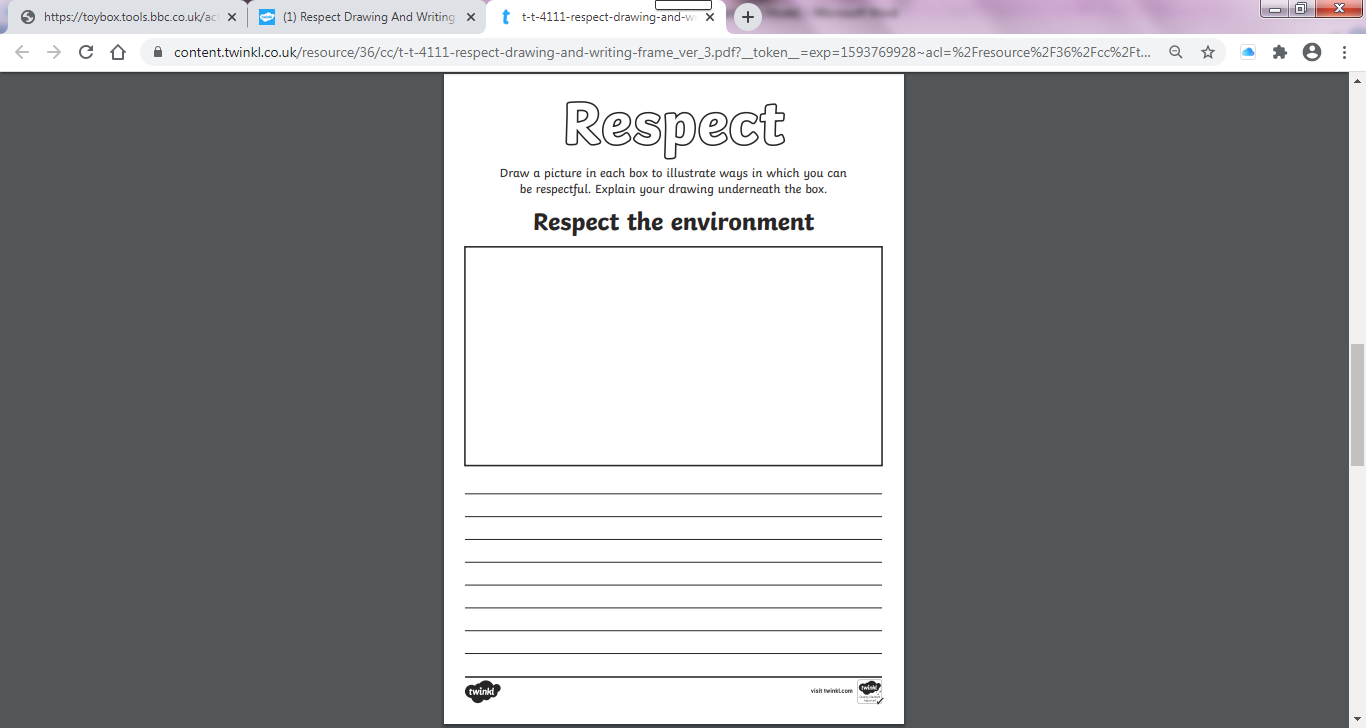 Mathematics Have a look at the interactive 100 square game – Splat Square. Count to 100, splat different numbers, count in 2s, 5s and 10s and look for patterns. Create your own 100 square and use it to solve problems. Play 100 Hunt game and use the 100 square to work out more and less. How quickly can you find the answers? Play I-spy and use positional and directional language to describe the objects rather than the letter it begins with. E.g. I spy with my little eye something next to the clock. Year 1 Continue to work on your 2s, 5s and 10s. Verbally recall them as well as record them as quickly as possible. Counting to 100 activity. Try the practise activities, watch the video and complete the activity sheets. (copy of sheets below) Comparing numbers to 100 activity. Watch the videos and complete the activity sheets. (copy of sheets below)Ordering numbers to 100 activity. Watch the video, try the activity sheet (copy below) and play the interactive game. Write some random numbers to 100 onto some small pieces of paper/card. Place all the numbers in order. Year 2 Comparing Mass activity. Watch the video and explore the examples. Complete the activity sheets (copy of sheets below.) Measuring Mass in Grams activity. Explore the examples and complete the activity sheets (copy of activity sheets below)Measuring Mass in Kilograms activity. Look at the examples and complete the activity sheets (copy of sheets below). If you have a set of scales at home in your kitchen see if you can weigh a range of foods. Talk about how much they weigh and compare the weights from lightest to heaviest. Draw the object you weighed. Make sure you include the correct unit at the end – e.g. g, kg English Daily phonics – extra interactive games here. Keep working through your new spelling lists on the Nazeing website. Try to read something every day. Whether it’s your reading book, a book from home, a comic, a magazine or even a recipe book. Recap over the extract from Lady Lollipop by Dick King Smith. Write about what happened in the story. How do you think the story will end? Have a look at this link thinking about writing in past, present and future tense. Watch the videos and learn the difference between the different tenses. Try the quiz at the end. Write your own sentences and try to turn the sentence into different tenses. E.g. I am hot/I was hot/I will be hot. See if you can recap over the cursive handwriting style. There are examples of sheets on this link (couple below) but feel free to make up your own sheets and write some of your own words. Try and join some letters together. Complete your poem from last week and add illustrations to it to bring it to life. Year 1 Recap over the National Writing Day Challenge you completed last week. Can you make your story even longer and maybe add illustrations to it.  Year 2 Complete your story you started last week using your story mountain. Make sure you read through it to ensure you have included different sections. Have you made it interesting? See if you can edit and improve it and add illustrations.Topic Recap over what you have learned about food chains. Have a go at this Food Chain Challenge game where you can create your own food chains using animals and plants.  Record the food chains you created in in Food Chain Challenge Game and make sure you write whether they are a producer or a consumer and whether they eat plants, meat or both. Have a look at the lifecycle of a ladybird (sheet below) and think about the different stages. Does it change as it grows? See if you can research and write about each stage of the lifecycle. Go on a ladybird lifecycle hunt (sheet below) and try to find ladybirds at different stages of their lifecycle. Use a range of art materials to create a picture of a ladybird. You can use card, paper, paint, chalk, pastels, crayons and any other materials you can find at home. PSHE – Think about how we respect ourselves and others. How do we respect our community and our environment?  On the sheet below, draw pictures in the box and then write about ways in which we can respect our environment. Health and WellbeingSee if you can do some exercises every day. This week see if you can do some fun home exercises. This video will help give you some ideas and get you started. Write a short story about a character feeling an emotion. What impact does the emotion have on the character? How does the character feel at the end of the story? Phone/Facetime/Zoom a family member who you haven’t spoken to for a while. Tell them about all the fun things you have been up to. Did you manage to complete any little acts of kindness last week? Write about the impact they had and how they made you feel. Think again about the video The Reflection in Me. Write about what you see when you look in the mirror.  What makes you amazing and perfect just the way you are? 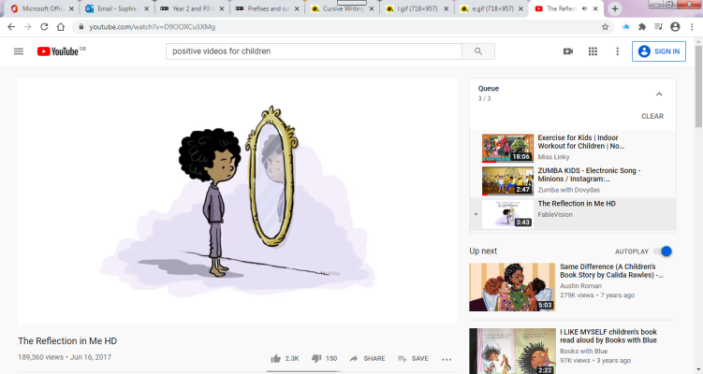 